Сценарий ко Дню Матери.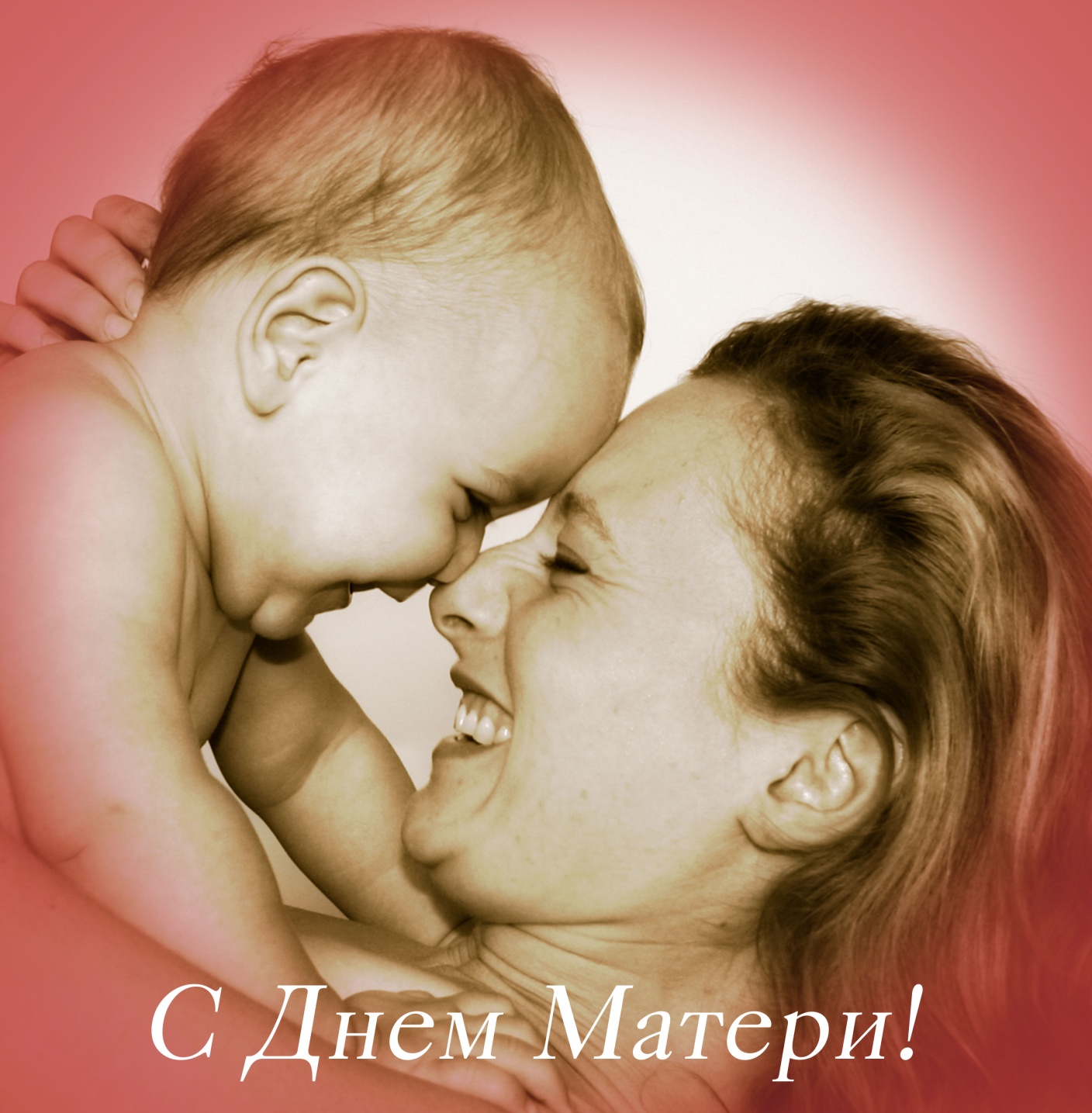 Сценарий ко Дню Матери.Ведущий 1: Добрый день, дорогие друзья! Сегодня мы отмечаемсамый главный, самый важный для каждого человека день - деньМатери!Ведущий 2: Мама. С этим словом дети рождаются на свет и сквозь года несут в сердце свою любовь. И в любой возраст, в любое время года и каждый час эта любовь к матери сопровождает человека.Ведущий 2:Люблю тебя, мама, за что, я не знаю.Наверно, за то, что живу, и мечтаю,И радуюсь солнцу и светлому дню,За это, родная, тебя я люблю.За небо, за ветер, за воздух вокруг!Люблю тебя, мама,Ты - лучший мой друг!Исполняется песня  «Песенка для мамы» (ст. гр.)Ведущий1: В последнее воскресенье ноября в России отмечают День матери.У каждого из нас есть своя мама, мамочка. Мама - дарительница тепла, любви и красоты. Все, что окружает вас в этом мире, начинается с мамы.Ведущий2: А что такое мама в сознании их собственных детей. Давайте же поскорее узнаем! Приглашаем в центр зала наших ребят!Ребенок 1: Что такое мама?Это яркий свет,Это много знаний,	Ужин и обед!Ребенок 2: Что такое мама? Веселье, радость, смех! Мама как сердечко,Ведь сердце есть у всех!Ребенок 3: Что такое мама?Это как стена,Защити т от драмы папу и меня!Ребенок 4: Что такое мама? Это гордость, честь!Но это не реклама,Это то, что есть!     Ребенок 5:Что такое мама? Это все на свете!Мам мы поздравляем,С любовью, ваши дети!Исполняется песня «Ласковое слово мама». (подг. гр.)Ведущий 1:Кто любовью согревает,Всё на свете успевает,Даже поиграть чуток?Кто тебя всегда утешит,И умоет, и причешет,В щечку поцелует — чмок?Вот она всегда какая	-Ваша мамочка родная!Ведущий 2: Не забывайте детки, что мам надо беречь и почаще говорить им слова благодарности! А сейчас я проверю, как хорошо вы знаете вежливые слова! (Ведущий проводит игру с детьми.) Растает даже ледяная глыба От слова теплого... («спасибо»).Зазеленеет даже пень,Когда услышит добрый... («день»).Если больше есть не в силах,('кажем мамочке... («спасибо»).Когда бранят за шалости, Скажи прости... («пожалуйста»).Ведущим 1: Молодцы! Теперь я уверен, что ваши мамы не обделены вниманием и нежностью!Наши дети очень тщательно готовили этот номер танцевальный. Они очень хотели, чтобы вам всем понравилось. Встречайте наших артистов.Исполняется танец «Танец белочек» (ср. гр.)    Ведущий 2:Любите своих матерей!Любите красивых, и добрых И просто родных, без затей,Любите и строгих, суровых.Любите их просто так,Без всякого оправданья.Без матери жизнь - пустяк,А мама для нас - мирозданье!Ведущий 2:Мамы очень любят Деток баловать –Конфетки и игрушки Для деток покупать!Ребёнок 6. Мама мне купилаЗонтик настоящий.Он, конечно, маленький,Но зато блестящий.Буду я по лужицам С зонтиком гулять.Будет дождик весело Зонтик поливать.Прыгаю по лужицам,Играю, веселюсь.И дождя осеннего Совсем я не боюсь!Ведущий 2:Для ребят дороже мамы Никого дороже нет.Шлют вам дети старшейгруппыТанцевальный свой привет!Исполняется «Танец с зонтики»Ведущий 1: О матери сложено много пословиц и поговорок, вот послушайте:- При солнышке тепло, при матери добро                - Материнская забота в огне не горит, в воде не тонет- Птица рада весне, а младенец – матери- Материнская ласка конца не знает- Для матери ребёнок до ста лет дитёнокВедущий 2:На любом языка слово «мама» звучит особенно нежно. Наши ребята могут говорить слово «мама» не только по-русски, но и по-татарски.Дети читают стихи:Йөрәгемнең иң турендәИң кадерлем – әниемЯхшылыкта, матурлыктаУрнәк миңа әниемБәйрәм буген, бәйрәм бугенБар дөнья көлеп торсынӘни бәйрәме икәннеБарсы да белеп торсынӘнием, әниемКадерлем син минемМин сине яратыпИркәләп торырмынМин сиңа тормыштаТаяныч булырмынИсполняется песня “Әнием”Ребёнок 7. Мамам, самым близким людям,Мило улыбаемся подчас,Но сказать о том, что мы их любим,Не хватает времени у нас!Ребёнок 8.Она насучит терпеливоТрудиться вместе и дружить, Все делать радостно, красиво                  И Родину свою любить.Так уж водится, от века,Я давно на том стою:Тот, кто любит мать, наверно, Любит Родину свою.Ребёнок 9. С праздником сегодняМаму поздравляю,Крепко я за шею Маму обнимаю.Самая красивая Мамочка моя!Целый день послушнымБыть обещаю я!Исполняется танец «Капельки»Ведущий 1:На свете танцев много Веселых и живых.Но мне, признаться, этот Милее всех других.Для вас дорогие мамы танцуют дети подготовительной группы.Исполняется танец «Осенний вальс»Ведущий 2:Давайте похлопаем нашим замечательным артистам. Наш праздник подошёл к концу. Мы ещё раз поздравляем всех мам с замечательным праздником. Желаем – добра, счастья, мирного неба над головой и всего самого наилучшего